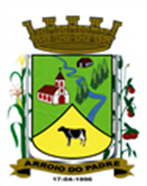 ESTADO DO RIO GRANDE DO SULMUNICÍPIO DE ARROIO DO PADREGABINETE DO PREFEITOMensagem 60/2017ACâmara Municipal de VereadoresSenhor PresidenteSenhores Vereadores	Para dar continuidade ao processo orçamentário, para o Município adquiriu um caminhão caçamba novo e implementos agrícolas, encaminho-lhes o projeto de lei 60/2017.	Após cumprimenta-los quero informar-lhes que o projeto de lei 60/2017 têm por finalidade propor alteração no anexo I – Programas Temáticos da Lei Municipal nº 1.766, de 04 de outubro de 2016, Lei Diretrizes Orçamentárias, incluindo novas ações conforme indicado.	Os recursos, em parte, serão provenientes da União através de emedar parlamentos dos Deputados Federais Onix Lorenzoni (DEM/RS) para a aquisição de caminhão caçamba e de Afonso Hamm (PP/RS) quanto à aquisição de implementos agrícolas e os demais, do superávit orçamentário e financeiro de 2016.Senhores vereadores, contamos desde já com o vosso apoio para que com brevidade possamos contar com a situação regular e darmos continuidade aos demais procedimentos relativos a estas propostas.	Nada a acrescentar no momento.	Atenciosamente.Arroio do Padre, 07 de abril de 2017. Leonir Aldrighi BaschiPrefeito MunicipalAo Sr.Rui Carlos PeterPresidente da Câmara Municipal de VereadoresArroio do Padre/RSESTADO DO RIO GRANDE DO SULMUNICÍPIO DE ARROIO DO PADREGABINETE DO PREFEITOPROJETO DE LEI Nº 60 DE 07 DE ABRIL DE 2017.Dispõe sobre a inclusão de novos objetivos no anexo I – Programas Temáticos, da Lei Municipal N° 1.766, de 04 de outubro de 2016, Lei de Diretrizes Orçamentárias.Art. 1° Ficam criados os objetivos no anexo I – Programas Temáticos da Lei Municipal N° 1.766, de 04 de outubro de 2016, que dispõe sobre as Diretrizes Orçamentárias para o exercício de 2017, vinculado à Municipal de Agricultura, Meio Ambiente e Desenvolvimento, com sua denominação e respectivo valor, conforme o anexo I desta Lei.Art. 2° Servirão de cobertura para as despesas decorrentes da criação dos objetivos/metas propostos por esta Lei, recursos financeiros provenientes dos seguintes órgãos e fontes de recurso:Aquisição de Caminhão Caçamba:I – Recursos da União, através do Ministério da Agricultura, Pecuária e Abastecimento no valor de R$ 146.250,00 (cento e quarenta e seis mil, duzentos e cinquenta reais)Fonte de Recurso: 1071 - MAPAII – Recursos do Municio de Arroio do Padre no valor de R$ 168.750,00 (cento e sessenta e oito mil, setecentos e cinquenta reais)Fonte de Recurso: 0001 – Livre.Aquisição de Equipamentos Agrícolas:I – Recursos da União, através do Ministério da Agricultura, Pecuária e Abastecimento no valor de R$ 97.500,00 (noventa e sete mil e quinhentos reais)	Fonte de Recurso: 1071 - MAPAII – Recursos do Municio de Arroio do Padre no valor de R$ 2.500,00 (dois mil e quinhentos reais)Fonte de Recurso: 0001 – Livre.Art. 3° Esta Lei entra em vigor na data de sua publicaçãoArroio do Padre, 07 de abril de 2017.Visto TécnicoLoutar PriebSecretário de Administração, Planejamento,Finanças, Gestão e TributosLeonir Aldrighi BaschiPrefeito Municipal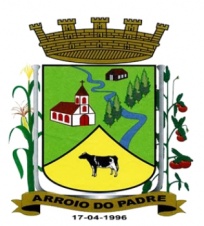 PREFEITURA DE ARROIO DO PADREESTADO DO RIO GRANDE DO SULGABINETE DO PREFEITOAnexo I – Projeto de lei 60/2017Descrição do ProgramaDescrição do ProgramaDescrição do Programa1.1 - Valor Global do Programa1.1 - Valor Global do Programa1.1 - Valor Global do Programa1.1 - Valor Global do ProgramaCódigoTítuloTítulo1.1 - Valor Global do Programa1.1 - Valor Global do Programa1.1 - Valor Global do Programa1.1 - Valor Global do Programa0109Fortalecendo a Agricultura FamiliarFortalecendo a Agricultura Familiar+ R$ 415.000,00+ R$ 415.000,00+ R$ 415.000,00+ R$ 415.000,001.2 – Indicadores Vinculados ao Programa1.2 – Indicadores Vinculados ao Programa1.2 – Indicadores Vinculados ao Programa1.2 – Indicadores Vinculados ao Programa1.2 – Indicadores Vinculados ao Programa1.2 – Indicadores Vinculados ao Programa1.2 – Indicadores Vinculados ao ProgramaDescriçãoDescriçãoUnidade de MedidaUnidade de MedidaUnidade de MedidaReferênciaReferênciaDataÍndiceAumentar a produção a agrícolaAumentar a produção a agrícolaCrescimento do índice do ICMSCrescimento do índice do ICMSCrescimento do índice do ICMS2014 - 201788 %1.3 – Objetivos do Programa1.3 – Objetivos do Programa1.3 – Objetivos do Programa1.3 – Objetivos do Programa1.3 – Objetivos do Programa1.3 – Objetivos do Programa1.3 – Objetivos do ProgramaObjetivo 10:Objetivo 10:Objetivo 10:Objetivo 10:Objetivo 10:Objetivo 10:Objetivo 10:CódigoDescriçãoDescriçãoDescriçãoDescriçãoDescriçãoDescrição0910Aquisição de Caminhão CaçambaAquisição de Caminhão CaçambaAquisição de Caminhão CaçambaAquisição de Caminhão CaçambaAquisição de Caminhão CaçambaAquisição de Caminhão Caçamba1.3.1 – Órgão Responsável pelo Objetivo1.3.1 – Órgão Responsável pelo Objetivo1.3.1 – Órgão Responsável pelo Objetivo1.3.1 – Órgão Responsável pelo Objetivo1.3.1 – Órgão Responsável pelo Objetivo1.3.1 – Órgão Responsável pelo Objetivo1.3.1 – Órgão Responsável pelo ObjetivoCódigoDescriçãoDescriçãoDescriçãoDescriçãoDescriçãoDescrição06Secretária da Agricultura, Meio ambiente e DesenvolvimentoSecretária da Agricultura, Meio ambiente e DesenvolvimentoSecretária da Agricultura, Meio ambiente e DesenvolvimentoSecretária da Agricultura, Meio ambiente e DesenvolvimentoSecretária da Agricultura, Meio ambiente e DesenvolvimentoSecretária da Agricultura, Meio ambiente e Desenvolvimento1.3.2 – Metas Vinculadas aos Objetivos (2017)1.3.2 – Metas Vinculadas aos Objetivos (2017)1.3.2 – Metas Vinculadas aos Objetivos (2017)1.3.2 – Metas Vinculadas aos Objetivos (2017)1.3.2 – Metas Vinculadas aos Objetivos (2017)1.3.2 – Metas Vinculadas aos Objetivos (2017)1.3.2 – Metas Vinculadas aos Objetivos (2017)Adquirir o equipamento para auxiliar no transporte de cascalho e aterro para manutenção das estradas vicinais do município e atendimento a produtores rurais que buscam este tipo de serviço.Adquirir o equipamento para auxiliar no transporte de cascalho e aterro para manutenção das estradas vicinais do município e atendimento a produtores rurais que buscam este tipo de serviço.Adquirir o equipamento para auxiliar no transporte de cascalho e aterro para manutenção das estradas vicinais do município e atendimento a produtores rurais que buscam este tipo de serviço.Adquirir o equipamento para auxiliar no transporte de cascalho e aterro para manutenção das estradas vicinais do município e atendimento a produtores rurais que buscam este tipo de serviço.Adquirir o equipamento para auxiliar no transporte de cascalho e aterro para manutenção das estradas vicinais do município e atendimento a produtores rurais que buscam este tipo de serviço.Adquirir o equipamento para auxiliar no transporte de cascalho e aterro para manutenção das estradas vicinais do município e atendimento a produtores rurais que buscam este tipo de serviço.Adquirir o equipamento para auxiliar no transporte de cascalho e aterro para manutenção das estradas vicinais do município e atendimento a produtores rurais que buscam este tipo de serviço.1.3.2.1 – Iniciativas Vinculadas ás Metas (2017)1.3.2.1 – Iniciativas Vinculadas ás Metas (2017)1.3.2.1 – Iniciativas Vinculadas ás Metas (2017)1.3.2.1 – Iniciativas Vinculadas ás Metas (2017)1.3.2.1 – Iniciativas Vinculadas ás Metas (2017)1.3.2.1 – Iniciativas Vinculadas ás Metas (2017)1.3.2.1 – Iniciativas Vinculadas ás Metas (2017)DescriçãoDescriçãoDescriçãoDescriçãoRegionalizaçãoRegionalizaçãoRegionalizaçãoRealizar processo licitatório objetivando a aquisição do objeto (caminhão caçamba), para integrar o plantel de máquinas do Município, para que assim possa atender a finalidade a que se destina. Esta aquisição será decorrente de emenda parlamentar do Deputado Federal Onyx Lorenzoni e complementação com recursos do município.Realizar processo licitatório objetivando a aquisição do objeto (caminhão caçamba), para integrar o plantel de máquinas do Município, para que assim possa atender a finalidade a que se destina. Esta aquisição será decorrente de emenda parlamentar do Deputado Federal Onyx Lorenzoni e complementação com recursos do município.Realizar processo licitatório objetivando a aquisição do objeto (caminhão caçamba), para integrar o plantel de máquinas do Município, para que assim possa atender a finalidade a que se destina. Esta aquisição será decorrente de emenda parlamentar do Deputado Federal Onyx Lorenzoni e complementação com recursos do município.Realizar processo licitatório objetivando a aquisição do objeto (caminhão caçamba), para integrar o plantel de máquinas do Município, para que assim possa atender a finalidade a que se destina. Esta aquisição será decorrente de emenda parlamentar do Deputado Federal Onyx Lorenzoni e complementação com recursos do município.Todo o MunicípioTodo o MunicípioTodo o MunicípioObjetivo 11:Objetivo 11:Objetivo 11:CódigoDescriçãoDescrição0911Aquisição de Equipamentos AgrícolasAquisição de Equipamentos Agrícolas1.3.1 – Órgão Responsável pelo Objetivo1.3.1 – Órgão Responsável pelo Objetivo1.3.1 – Órgão Responsável pelo ObjetivoCódigoDescriçãoDescrição06Secretária da Agricultura, Meio ambiente e DesenvolvimentoSecretária da Agricultura, Meio ambiente e Desenvolvimento1.3.2 – Metas Vinculadas aos Objetivos (2017)1.3.2 – Metas Vinculadas aos Objetivos (2017)1.3.2 – Metas Vinculadas aos Objetivos (2017)Adquirir novos equipamentos agrícolas para aumentar e diversificar o rol de implementos, objetivando um melhor atendimento aos produtores rurais que buscam serviços através da patrulha agrícola municipal.Adquirir novos equipamentos agrícolas para aumentar e diversificar o rol de implementos, objetivando um melhor atendimento aos produtores rurais que buscam serviços através da patrulha agrícola municipal.Adquirir novos equipamentos agrícolas para aumentar e diversificar o rol de implementos, objetivando um melhor atendimento aos produtores rurais que buscam serviços através da patrulha agrícola municipal.1.3.2.1 – Iniciativas Vinculadas ás Metas (2017)1.3.2.1 – Iniciativas Vinculadas ás Metas (2017)1.3.2.1 – Iniciativas Vinculadas ás Metas (2017)DescriçãoDescriçãoRegionalizaçãoRealizar processo licitatório visando a aquisição de roçadeira, pá carregadeira, nivelador de solo, colhedora de forragem, carreta agrícola, batedeira de cereais e arado subsolador. Esta aquisição será decorrente de emenda parlamentar do Deputado Federal Afonso Hamm com contrapartida do município.Realizar processo licitatório visando a aquisição de roçadeira, pá carregadeira, nivelador de solo, colhedora de forragem, carreta agrícola, batedeira de cereais e arado subsolador. Esta aquisição será decorrente de emenda parlamentar do Deputado Federal Afonso Hamm com contrapartida do município.Todo o Município